Opdracht: controle pakbon en E-mail schrijvenDelica is een bakkerij die aan supermarkten en andere bakkerijen levert. Er zijn grondstoffen geleverd. Je controleert de levering met een pakbon en een controleformulier. Daarna deel je de grondstoffen in per soort.  De informatie die al in het controleformulier is ingevuld klopt.  	1. Voer de controle uit en vul het controleformulier in.  Vergelijk de grondstoffen op de pakbon met de bestelde grondstoffen op het controleformulier. Vul per grondstof in of de levering correct is. Als je ‘nee’ hebt ingevuld, schrijf je in de toelichting op waarom de levering niet correct is.  Er zijn al twee grondstoffen ingevuld.  2. Bij een ingangscontrole worden grondstoffen soms ingedeeld in:  V = vers / gekoeld = conserven / lang houdbaar = diepvries Waar horen deze grondstoffen bij? Kies één per grondstof en plaats een kruisje in het juiste vakje. Er zijn al enkele kruisjes juist ingevuld. Je schrijft een e-mail aan Foods over de grondstoffen waarvan de levering niet correct is.  nodig: e-mail van je docent.                @vonknh.nl	3. Schrijf de e-mail. Gebruik hiervoor de pakbon en jouw antwoorden van het controleformulier.  Uitvoering Zorg voor een toepasselijk onderwerp. Gebruik een passende aanhef.Vermeld in de mail dat de levering niet helemaal correct is gegaan en vermeld hierbij het ordernummer en de datum, deze staan op de pakbon. Vermeld van elke grondstof waarom de levering ervan niet correct is.  Vraag om een passende oplossing.  Sluit de e-mail op een juiste manier af. Als je klaar bent Mail naar je docent.  pakbon BL-02021   pakbon BL-02021 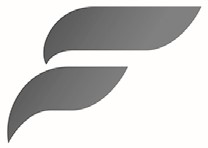 Foods Steenstraat 5 3321 EQ Smaldam 099 2567001 afleveradres: Delica Heenweg 80 2530 XT Groenbeek datum: 15-09-2021 datum: 15-09-2021 ordernummer: 915534 aantal eenheid grondstoffen 20 240 g biscuits 15 200 g muisjes 20 250 ml verse slagroom 8 200 g witte chocolade 25 250 g gedroogde cranberry’s15 1 kg bloem 30 400 g boter 7 350 g marshmallows 1 3000 g chocoladesnoepjes 40 30 stuks eieren 25 450 g bladerdeeg controleformulier controleformulier 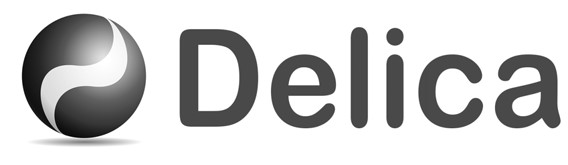 controledatum: 15-09-2021 controledatum: 15-09-2021 ordernummer: 915534 ordernummer: 915534 grondstoffen besteld levering correct ja of nee toelichting bij nee biscuits 4800 g muisjes  3 kg verse slagroom  5 L witte chocolade  2000 g nee 400 g te weinig geleverd gedroogde cranberry’s  6250 g bloem  15 kg boter  7,5 kg marshmallows  2450 g chocoladesnoepjes  3000 g eieren  1200 stuks bladerdeeg  9 kg nee 2250 g te veel geleverd grondstoffen V = vers / gekoeld C = conserven / lang houdbaar D = diepvries biscuits x muisjes  verse slagroom  x witte chocolade  gedroogde cranberry’s  bloem  boter  marshmallows  chocoladesnoepjes  eieren  bladerdeeg  x 